Республика Карелия Администрация Пряжинского национального муниципального районаПОСТАНОВЛЕНИЕ«06» сентября  2022 года                                                               	                  №   444                                                                           пгт ПряжаPriäžän kyläВ соответствии с положениями Федерального закона от 13 июля 2015 года № 220-ФЗ «Об организации регулярных перевозок пассажиров и багажа автомобильным транспортом и городским наземным электрическим транспортом в Российской Федерации и о внесении изменений в отдельные законодательные акты Российской Федерации», подпунктом 6 пункта 1 статьи 15 Федерального закона от 6 октября № 131-ФЗ «Об общих принципах организации местного самоуправления в Российской Федерации», постановлением администрации Пряжинского национального муниципального района от 2 сентября 2022 года  № 438 «Об утверждении Порядка подготовки документа планирования регулярных перевозок по муниципальным маршрутам на территории Пряжинского национального муниципального района», администрация Пряжинского национального муниципального района Республики Карелия,ПОСТАНОВЛЯЕТ:Утвердить прилагаемый Документ планирования регулярных перевозок муниципальных маршрутов на территории Пряжинского национального муниципального района на 2023-2027 годы.Разместить настоящее постановление на официальном сайте администрации Пряжинского национального муниципального района в сети Интернет.Глава администрации                                                                         О.М. ГаврошДокумент планирования регулярных перевозок муниципальных маршрутов на территории Пряжинского национального муниципального района на 2023-2027 годы	Документ планирования регулярных перевозок по муниципальным маршрутам на территории Пряжинского национального муниципального района (далее – Пряжинский район) на 2023-2027 годы устанавливает перечень мероприятий по организации регулярных перевозок пассажиров и багажа автомобильным транспортом в Пряжинском районе (далее – планируемые мероприятия).Планируемые мероприятия направлены на создание условий, обеспечивающих транспортное обслуживание населения, отвечающее требованиям безопасности и качества.	Главными целями развития регулярных перевозок на территории Пряжинского района являются:	повышение качества транспортного обслуживания населения; 	повышение привлекательности перевозок транспортом общего пользования и создание условий для переориентации на него перевозок, осуществляемых личным автотранспортом;	обеспечение эффективного мультимодального взаимодействия всех видов транспорта и «безбарьерности» транспортных связей, в том числе в транспортных узлах и пересадочных пунктах;	снижение совокупных издержек общества, связанных с обеспечением мобильности населения, включающих:	эксплуатационные затраты (в том числе на содержание транспортной инфраструктуры и работу транспортных средств, включая автотранспорт, принадлежащий населению);	затраты времени населения на передвижения;	ущерб от дорожно-транспортных происшествий;	ущерб от загрязнения окружающей среды.	В рамках реализации поставленной цели основными задачами развития регулярных перевозок по муниципальным маршрутам:	формирование оптимальной маршрутной сети регулярных перевозок на территории Пряжинского района;	совершенствование транспортной инфраструктуры и контроль за осуществлением регулярных перевозок пассажиров на территории Пряжинского района.	Перечень муниципальных регулярных маршрутов по регулируемым и нерегулируемым тарифам устанавливается реестром муниципальных маршрутов регулярных перевозок на территории Пряжинского района.Раздел 1. «Виды регулярных перевозок по муниципальным маршрутам»Раздел II. «План изменения муниципальных маршрутов»Раздел III. «План-график заключения муниципальных контрактов о выполнении работ, связанных с осуществлением регулярных перевозок по регулируемым тарифам и выдачи свидетельств об осуществлении перевозок по муниципальным маршрутам»Раздел IV. «План проведения иных мероприятий, направленных на обеспечение транспортного обслуживания населения»Об утверждении Документа планирования регулярных перевозок муниципальных маршрутов на территории Пряжинского национального муниципального района на 2023-2027 годыПриложениек постановлению администрации Пряжинского национального муниципального районаот «06» 09_2022 года№ 444№ п/пНомер и наименование муниципального маршрутаФактический вид регулярных перевозок, установленный для муниципального маршрутаПланируемый вид регулярных перевозок на муниципальном маршрутеДата изменения вида регулярных перевозок1.211Пряжа-Верхние Важины-Пряжане установленпо нерегулируемым тарифамне планируется2.212Пряжа-Кинелахта-Пряжане установленпо нерегулируемым тарифамне планируется3.213Пряжа-Эссойла-Кудама-Эссойла-Кудама-Эссойла-Пряжане установленпо нерегулируемым тарифамне планируется4.214 Пряжа-Эссойла-Соддер-Эссойла-Соддер-Эссойла-Пряжане установленпо нерегулируемым тарифамне планируется№ п/пНомер и наименование муниципального маршрутаПланирование установления, изменения, отмены муниципальных маршрутовСодержание измененияДата изменения1.211Пряжа-Верхние Важины-Пряжане планируется--2.212Пряжа-Кинелахта-Пряжане планируется--3.213Пряжа-Эссойла-Кудама-Эссойла-Кудама-Эссойла-Пряжане планируется--4.214 Пряжа-Эссойла-Соддер-Эссойла-Соддер-Эссойла-Пряжане планируется--№ п/пНомер и наименование муниципального маршрутаСрок проведения закупки работ (открытого конкурса) в соответствии с Федеральным законом № 44-ФЗДата начала действия муниципального контрактаСрок проведения конкурсной процедуры в соответствии с Федеральным законом № 220-ФЗДата начала действия свидетельства об осуществлении перевозок по муниципальному маршруту1.211Пряжа-Верхние Важины-ПряжаНе планируется---2.212Пряжа-Кинелахта-ПряжаНе планируется---3.213Пряжа-Эссойла-Кудама-Эссойла-Кудама-Эссойла-ПряжаНе планируется---4.214 Пряжа-Эссойла-Соддер-Эссойла-Соддер-Эссойла-ПряжаНе планируется---№ п/пНомер и наименование муниципального маршрутаНаименование мероприятияСодержание мероприятияСрок выполнения мероприятия1.211Пряжа-Верхние Важины-ПряжаНе планируется--2.212Пряжа-Кинелахта-ПряжаНе планируется--3.213Пряжа-Эссойла-Кудама-Эссойла-Кудама-Эссойла-ПряжаНе планируется--4.214 Пряжа-Эссойла-Соддер-Эссойла-Соддер-Эссойла-ПряжаНе планируется--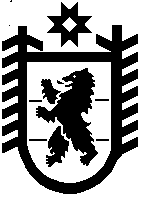 